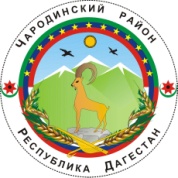 АДМИНИСТРАЦИЯМУНИЦИПАЛЬНОГО ОБРАЗОВАНИЯ «ЧАРОДИНСКИЙ РАЙОН»       П О С Т А Н О ВЛ Е Н И Еот 2 июля 2020 г. № 73с. ЦурибОб определении сайта для размещения информационного сообщения о продаже муниципального имущества в соответствии с пунктом 2 статьи 15 Федерального закона «О приватизации государственного и муниципального имущества»Руководствуясь пунктом 2 статьи 15 Федерального закона «О приватизации государственного и муниципального имущества», Уставом муниципального образования «Чародинский район», администрация муниципального образования «Чародинский район» п о с т а н о в л я е т :1. Определить источником информационного обеспечения информационных сообщений о продаже муниципального имущества и об итогах его продажи официальный сайт администрации муниципального образования «Чародинский район»: мо-чарода.рф в информационно-телекоммуникационной сети «Интернет». Настоящее постановление вступает в силу с момента его опубликования в районной газете «Ч1АРАДА» и подлежит размещению на официальном сайте администрации муниципального образования «Чародинский район» в информационно - телекоммуникационной сети «Интернет».        Глава администрации	  муниципального образования        «Чародинский район»                                                              М.А. МагомедовСведенияоб опубликовании МНПАНаименование МНПАОфициальное опубликование/ размещениеПостановление   -  Об определении сайта для размещения информационного сообщения о продаже муниципального имущества в соответствии с пунктом 2 статьи 15 Федерального закона «О приватизации государственного и муниципального имущества»На сайте МО-Чарода.РФ,в разделе «Документы»